Name: NOEL-BERJE RAPHAEL Department: CHEMICAL ENGINEERING Matric number: 16/ENG01/012QUESTION 1commandwindowclearclcclose allsyms y(t)T1 = diff(y,t,1)T2 = diff(y,t,2)d  = [T2 + (5*T1) + (6*y)== cos(t)]dy = diff(y,t)dcond = [y(0)==5,dy(0)==3]solution = dsolve(d,dcond)pretty(solution)tn = [0:0.1:50]z = subs(solution,tn)figure(1)plot(tn,z)xlabel('time(min)')ylabel('vibrations')grid ongrid minoraxis tightQUESTION 2syms T1(t) T2(t) dT2 = diff(T2,t) dT1 = diff(T1,t)g = [dT1 + (3*T2) == exp(-2*t) , dT2 - (3*T1) == exp(2*t)]gcond = [T2(0) == 30 , T1(0) == 30]d  = dsolve(g,gcond)T2 = d.T2 T1 = d.T1 pretty(T2) pretty(T1) tn = [0:0.1:3.5]  k1 = subs(T1,tn)k2 = subs(T2,tn)figure(1)plot(tn,k1,tn,k2)grid ongrid minoraxis tightxlabel('Time(hour)')ylabel('Temperature(degree celsius)') legend('T1(degree celsius)','T2(degree celsius)')QUESTION 3syms I(t) L R E df = [diff(I,t)*L + R*I == E] dfcondition = [I(0) == 0 ]dg = dsolve(df,dfcondition)pretty(dg)QUESTION 4syms t w a kf = k*exp(-a*t)*cos(w*t) fs = laplace(f)pretty(fs)QUESTION 5syms s pif = pi/(s^2+(10*pi*s)+(24*pi^2))bd = ilaplace(f)pretty(bd)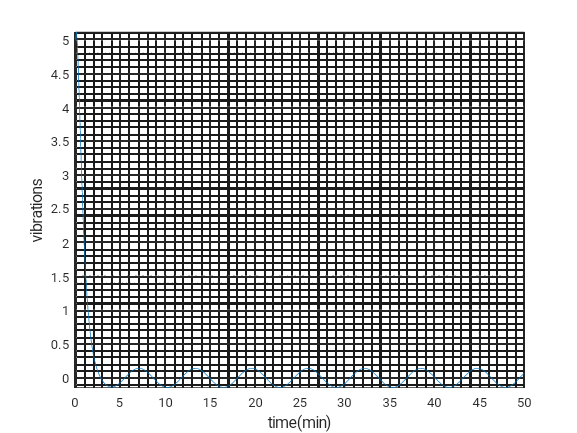 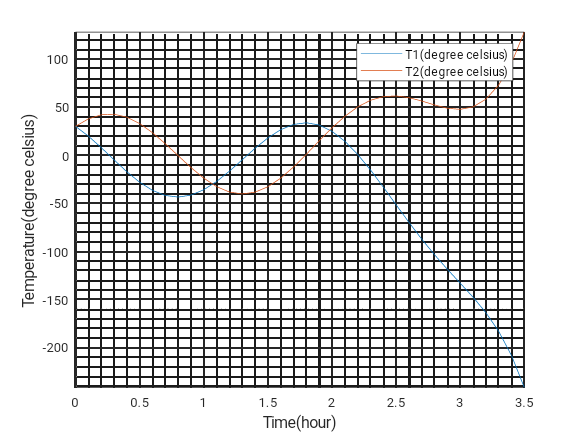 